    桃園市進出口商業同業公會 函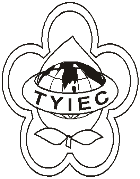          Taoyuan Importers & Exporters Chamber of Commerce桃園市桃園區春日路1235之2號3F           TEL:886-3-316-4346   886-3-325-3781   FAX:886-3-355-9651ie325@ms19.hinet.net     www.taoyuanproduct.org受 文 者：弘曄有限公司發文日期：中華民國109年01月06日發文字號：桃貿豐字第20001號附    件：隨文主旨：檢送更新後酒製造業者及進口業者自主揭露酒精度7%以下調      味酒營養成分資訊一覽表，請持續協助宣導周知，並持續輔      導其他尚未揭露業者適時提供最新揭露資訊，俾維護消費者      健康及知的權益， 敬請查照。說明：  ㄧ、依據財政部台財庫字第10803798900號函辦理。  二、旨揭資訊業登載於該部國庫署網站https://www.nta.gov.tw/      業務導覽/菸酒管理及查緝業務/菸酒管理業務/最新業務公告      項下，請參考運用。        理事長  簡 文 豐